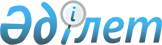 "Бөлшек және көтерме саудада өткізу үшін дәрілік заттың саудалық атауына шекті бағаларды бекіту туралы" Қазақстан Республикасы Денсаулық сақтау министрінің 2019 жылғы 15 шілдедегі № ҚР ДСМ-104 бұйрығына өзгерістер мен толықтырулар енгізу туралы
					
			Күшін жойған
			
			
		
					Қазақстан Республикасы Денсаулық сақтау министрінің 2020 жылғы 31 желтоқсандағы № ҚР ДСМ-337/2020 бұйрығы. Қазақстан Республикасының Әділет министрлігінде 2020 жылғы 31 желтоқсанда № 22014 болып тіркелді. Күші жойылды - Қазақстан Республикасы Денсаулық сақтау министрінің м.а. 2021 жылғы 27 тамыздағы № ҚР ДСМ-94 бұйрығымен.
      Ескерту. Күші жойылды - ҚР Денсаулық сақтау министрінің м.а. 27.08.2021 № ҚР ДСМ-94 (алғашқы ресми жарияланған күнінен кейін күнтізбелік он күн өткен соң қолданысқа енгізіледі) бұйрығымен.
      1. "Бөлшек және көтерме саудаданың өткізу үшін дәрілік заттың саудалық атауына шекті бағаларды бекіту туралы" Қазақстан Республикасы Денсаулық сақтау министрінің 2019 жылғы 15 шілдедегі № ҚР ДСМ-104 бұйрығына (Қазақстан Республикасының нормативтік құқықтық актілерін мемлекеттік тіркеу тізілімінде № 19037 тіркелген) мынадай өзгерістер мен толықтырулар енгізілсін:
      кіріспе мынадай редакцияда жазылсын:
      "Халық денсаулығы және денсаулық сақтау жүйесі туралы" 2020 жылғы 7 шілдедегі Қазақстан Республикасының Кодексі 245-бабының 2-тармағына сәйкес БҰЙЫРАМЫН:"
      3-тармақ мынадай редакцияда жазылсын:
      "Осы бөлшек және көтерме саудада өткізу үшін дәрілік заттың саудалық атауына шекті бағалар Қазақстан Республикасы Денсаулық сақтау министрінің 2020 жылғы 11 желтоқсандағы № ҚР ДСМ-247/2020 бұйрығымен (Нормативтік құқықтық актілерді мемлекеттік тіркеу тізілімінде № 21766 болып тіркелген) бекітілген Дәрілік заттардың шекті бағалары мен үстеме бағаларын реттеу, қалыптастыру қағидаларына сәйкес дәрілік заттар мен медициналық бұйымдар айналысы саласындағы мемлекеттік сараптама ұйымы айқындаған және есептеген деректер негізінде қалыптастырылған.";
      көрсетілген бұйрықпен бекітілген Бөлшек және көтерме саудада өткізу үшін дәрілік заттың саудалық атауына шекті бағаларда:
      реттік нөмірлері 66, 67, 69-жолдар мынадай редакцияда жазылсын:
      реттік нөмірлері 106 және 107- жолдар мынадай редакцияда жазылсын:
      "
      реттік нөмірлері 110, 111, 112, 113, 114, 115, 116, 117, 118, 119, 120, 121, 122, 123, 124, 125, 126, 127, 128, 129 - жолдар мынадай редакцияда жазылсын:
       "
      реттік нөмірі 160-жол мынадай редакцияда жазылсын:
      "
      реттік нөмірі 185-жол мынадай редакцияда жазылсын:
      "
      реттік нөмірі 476-жол мынадай редакцияда жазылсын:
      "
      реттік нөмірлері 588 және 589- жолдар мынадай редакцияда жазылсын:
      "
      реттік нөмірі 594-жол мынадай редакцияда жазылсын:
      "
      реттік нөмірлері 639 және 640- жолдар мынадай редакцияда жазылсын:
      "
      реттік нөмірлері 655 және 656- жолдар мынадай редакцияда жазылсын:
      "
      реттік нөмірлері 660, 661, 662- жолдар мынадай редакцияда жазылсын:
      "
      реттік нөмірі 664-жол мынадай редакцияда жазылсын:
      "
      реттік нөмірі 711-жол мынадай редакцияда жазылсын:
      "
      реттік нөмірлері 719, 720, 721, 722, 723, 724, 725, 726- жолдар мынадай редакцияда жазылсын:
      "
      реттік нөмірі 852-жол мынадай редакцияда жазылсын:
      "
      реттік нөмірлері 871 және 872- жолдар мынадай редакцияда жазылсын:
      "
      реттік нөмірі 940-жол мынадай редакцияда жазылсын:
      "
      реттік нөмірі 984-жол мынадай редакцияда жазылсын:
      "
      реттік нөмірлері 1375, 1376, 1377- жолдар мынадай редакцияда жазылсын:
      "
      реттік нөмірі 1424-жол мынадай редакцияда жазылсын:
      "
      реттік нөмірі 1447-жол мынадай редакцияда жазылсын:
      "
      реттік нөмірі 1533-жол мынадай редакцияда жазылсын:
      "
      реттік нөмірлері 1540, 1541-жолдар мынадай редакцияда жазылсын:
      "
      реттік нөмірі 1591-жол мынадай редакцияда жазылсын:
      "
      реттік нөмірлері 1609, 1610, 1611, 1612, 1613, 1614, 1615, 1616, 1617, 1618, 1619, 1620, 1621, 1622, 1623-жолдар мынадай редакцияда жазылсын:
      "
      реттік нөмірлері 1680, 1681, 1682-жолдар мынадай редакцияда жазылсын
      "
      реттік нөмірлері 1789, 1790, 1791, 1972 жолдар мынадай редакцияда жазылсын:
      "
      реттік нөмірлері 1878, 1879, 1880 - жолдар мынадай редакцияда жазылсын:
      "
      реттік нөмірлері 1974, 1975 - жолдар мынадай редакцияда жазылсын:
      "
      реттік нөмірі 1995 - жол мынадай редакцияда жазылсын:
      "
      реттік нөмірі 2027 - жол мынадай редакцияда жазылсын:
      "
      реттік нөмірлері 2029, 2030, 2031, 2032, 2033, 2034, 2035 - жолдар мынадай редакцияда жазылсын:
      "
      реттік нөмірлері 2037, 2038 - жолдар мынадай редакцияда жазылсын:
      "
      реттік нөмірлері 2042, 2043, 2044, 2045, 2046, 2047, 2048, 2049, 2050 - жолдар мынадай редакцияда жазылсын:
       "
      реттік нөмірі 2084 - жол мынадай редакцияда жазылсын:
      "
      реттік нөмірлері 2092, 2093, 2094, 2095 - жолдар мынадай редакцияда жазылсын:
      "
      реттік нөмірлері 2100, 2101, 2102, 2103, 2104, 2105, 2106, 2107, 2108, 2109, 2110, 2111, 2112, 2113, 2114, 2115, 2116, 2117, 2118, 2119, 2120, 2121, 2122, 2123- жолдар мынадай редакцияда жазылсын:
      "
      реттік нөмірлері 2217, 2218 - жолдар мынадай редакцияда жазылсын:
      "
      реттік нөмірлері 2232, 2233, 2234, 2235 - жолдар мынадай редакцияда жазылсын:
      "
      реттік нөмірлері 2422, 2423, 2424, 2425 - жолдар мынадай редакцияда жазылсын:
      "
      реттік нөмірі 2428 -жол мынадай редакцияда жазылсын:
       "
      реттік нөмірлері 2458, 2459 - жолдар мынадай редакцияда жазылсын:
      "
      реттік нөмірлері 2563, 2564, 2565 - жолдар мынадай редакцияда жазылсын:
      "
      реттік нөмірлері 2764, 2765, 2766, 2767, 2768, 2769 - жолдар мынадай редакцияда жазылсын:
      "
      реттік нөмірлері 2799, 2800 - жолдар мынадай редакцияда жазылсын:
      "
      реттік нөмірлері 2923, 2924, 2925 - жолдар мынадай редакцияда жазылсын:
      "
      реттік нөмірлері 2928, 2929, 2930, 2931, 2932, 2933, 2934, 2935, 2936 -жолдар мынадай редакцияда жазылсын:
      "
      реттік нөмірлері 2956, 2957, 2958, 2959, 2960, 2961, 2962, 2963, 2964, 2965, 2966, 2967 -жолдар мынадай редакцияда жазылсын:
      "
      реттік нөмірі 2985-жол мынадай редакцияда жазылсын:
      "
      реттік нөмірлері 3063 және 3064 -жолдар мынадай редакцияда жазылсын:
      "
      реттік нөмірі 3130-жол мынадай редакцияда жазылсын:
      "
      реттік нөмірі 3147-жол мынадай редакцияда жазылсын:
      "
      реттік нөмірі 3166-жол мынадай редакцияда жазылсын: 
      "
      реттік нөмірлері 3255, 3256, 3257, 3258, 3259, 3260 -жолдар мынадай редакцияда жазылсын:
      "
      реттік нөмірлері 3266 және 3267 -жолдар мынадай редакцияда жазылсын:
      "
      реттік нөмірлері 3367, 3368, 3369 -жолдар мынадай редакцияда жазылсын: 
      "
      реттік нөмірлері 3433, 3434, 3435 -жолдар мынадай редакцияда жазылсын: 
      "
      реттік нөмірлері 3817, 3818, 3819-жолдар мынадай редакцияда жазылсын: 
      "
      реттік нөмірі 3881-жол мынадай редакцияда жазылсын:
      "
      реттік нөмірлері 3972, 3973, 3974, 3975 -жолдар мынадай редакцияда жазылсын:
      "
      реттік нөмірі 3984-жол мынадай редакцияда жазылсын:
      "
      реттік нөмірі 3996-жол мынадай редакцияда жазылсын:
       "
      реттік нөмірі 4094-жол мынадай редакцияда жазылсын:
      "
      реттік нөмірлері 4161 және 4162 -жолдар мынадай редакцияда жазылсын:
       "
      реттік нөмірлері 4164 және 4165 –жолдар мынадай редакцияда жазылсын:
      "
      реттік нөмірлері 4259, 4260, 4261, 4262, 4263, 4264, 4265, 4266, 4267, 4268 - жолдар мынадай редакцияда жазылсын: 
      "
      реттік нөмірі 4425-жол мынадай редакцияда жазылсын:
      "
      реттік нөмірлері 4430, 4431, 4432, 4433 - жолдар мынадай редакцияда жазылсын:
      "
      реттік нөмірлері 4447, 4448, 4449, 4450, 4451, 4452, 4453, 4454, 4455- жолдар мынадай редакцияда жазылсын:
      "
      реттік нөмірі 4539-жол мынадай редакцияда жазылсын:
       "
      реттік нөмірі 4640 -жол мынадай редакцияда жазылсын:
      "
      реттік нөмірі 4746 -жол мынадай редакцияда жазылсын:
      "
      реттік нөмірі 4847 -жол мынадай редакцияда жазылсын:
      "
      реттік нөмірі 4933 -жол мынадай редакцияда жазылсын:
      "
      реттік нөмірлері 5020,5021,5022,5023 - жолдар мынадай редакцияда жазылсын:
      "
      реттік нөмірі 5026 -жол мынадай редакцияда жазылсын:
      "
      реттік нөмірлері 5036, 5037 - жолдар мынадай редакцияда жазылсын:
      "
      реттік нөмірлері 5099,5100 - жолдар мынадай редакцияда жазылсын:
      "
      реттік нөмірлері 5159,5160,5161,5162,5163,5164,5165,5166 - жолдар мынадай редакцияда жазылсын:
      "
      реттік нөмірлері 5171,5172,5173 - жолдар мынадай редакцияда жазылсын:
      "
      реттік нөмірлері 5205,5206 - жолдар мынадай редакцияда жазылсын:
      "
      реттік нөмірлері 5221,5222,5223 - жолдар мынадай редакцияда жазылсын:
      "
      реттік нөмірлері 5224,5225 - жолдар мынадай редакцияда жазылсын:
      "
      реттік нөмірлері 5544, 5545, 5546, 5547, 5548, 5549, 5549, 5550, 5551, 5542 - жолдар мынадай редакцияда жазылсын:
      "
      реттік нөмірі 5613-жол мынадай редакцияда жазылсын:
      "
      реттік нөмірі 5771-жол мынадай редакцияда жазылсын:
      "
      реттік нөмірлері 5789, 5790, 5791 - жолдар мынадай редакцияда жазылсын:
      "
      реттік нөмірлері 5875 және 5876 - жолдар мынадай редакцияда жазылсын:
      "
      реттік нөмірлері 5890, 5891, 5892, 5893 - жолдар мынадай редакцияда жазылсын:
      "
      реттік нөмірлері 6021 және 6022 - жолдар мынадай редакцияда жазылсын:
      "
      реттік нөмірлері 6049 және 6050 - жолдар мынадай редакцияда жазылсын:
      "
      реттік нөмірі 6059-жол мынадай редакцияда жазылсын:
      "
      реттік нөмірлері 6080, 6081, 6082, 6083, 6084 - жолдар мынадай редакцияда жазылсын:
      "
      реттік нөмірлері 6111, 6112, 6113, 6114, 6115, 6116, 6117, 6118, 6119, 6120, 6121, 6122, 6123, 6124, 6125, 6126 - жолдар мынадай редакцияда жазылсын::
      " 
      реттік нөмірлері 6150, 6151, 6152 - жолдар мынадай редакцияда жазылсын:
      "
      реттік нөмірлері 6213 және 6214 - жолдар мынадай редакцияда жазылсын:
      "
      реттік нөмірлері 6246 және 6247- жолдар мынадай редакцияда жазылсын:
      "
      реттік нөмірлері 6466, 6467, 6468, 6469, 6470 - жолдар мынадай редакцияда жазылсын:
      "
      мынадай мазмұндағы реттік нөмірлері 6479, 6480, 6481, 6482, 6483, 6484, 6485, 6486, 6487, 6488, 6489, 6490, 6491, 6492, 6493, 6494, 6495, 6496, 6497, 6498, 6499, 6500, 6501, 6502, 6503, 6504, 6505, 6506, 6507, 6508, 6509, 6510, 6511, 6512 - жолдармен толықтырылсын:
      "
      2. Қазақстан Республикасы Денсаулық сақтау министрлігінің Медициналық және фармацевтикалық бақылау комитеті Қазақстан Республикасының заңнамасында белгіленген тәртіппен:
      1) осы бұйрықты Қазақстан Республикасы Әділет министрлігінде мемлекеттік тіркеуді;
      2) осы бұйрықты ресми жарияланғаннан кейін оны Қазақстан Республикасы Денсаулық сақтау министрлігінің интернет-ресурсында орналастыруды;
      3) осы бұйрықты Қазақстан Республикасы Әділет министрлігінде мемлекеттік тіркегеннен кейін он жұмыс күні ішінде Қазақстан Республикасы Денсаулық сақтау министрлігінің Заң департаментіне осы тармақтың 1) және 2) тармақшаларында көзделген іс-шаралардың орындалуы туралы мәліметтерді ұсынуды қамтамасыз етсін;
      4) Еуразиялық экономикалық комиссияны көрсетілген тыйым салу туралы оны енгізу күніне дейін күнтізбелік 3 (үш) күннен кешіктірмей хабардар етуді қамтамасыз етсін.
      3. Осы бұйрықтың орындалуын бақылау жетекшілік ететін Қазақстан Республикасының Денсаулық сақтау вице-министріне жүктелсін.
      4. Осы бұйрық алғашқы ресми жарияланған күнінен кейін күнтізбелік он күн өткен соң қолданысқа енгізіледі.
					© 2012. Қазақстан Республикасы Әділет министрлігінің «Қазақстан Республикасының Заңнама және құқықтық ақпарат институты» ШЖҚ РМК
				
66
Адвантан®
Метилпреднизолон ацепонаты
Эмульсия, 0.1 %, 20 г., №1
Байер Хелскэр Мануфэкчуринг С.р.л.
ҚР-ДЗ-5№013880
2 763,81
3 247,48
67
Адвантан®
Метилпреднизолон ацепонаты
Майлы жақпамай, 0,1%, 15г, №1
Байер Хелскэр Мануфэкчуринг С.р.л.
ҚР-ДЗ-5№013897
3 155,73
3 676,42
68
Адвантан®
Метилпреднизолона ацепонат
Крем, 0,1%, 15 г №1
Байер Хелскэр Мануфэкчуринг С.р.л.
ҚР-ДЗ-5№015837
3 055,36
3 559,50
69
Адвантан®
Метилпреднизолона ацепонат
Жақпамай, 0,1%, 15г, №1
Байер Хелскэр Мануфэкчуринг С.р.л.
ҚР-ДЗ-5№015838
3 045,33
3 547,81";
106
Азелтин
Азитромицин
Үлбірлі қабықпен қапталған таблеткалар 500 мг № 3
Биофарма Илач Сан. ве.Тидж. А.Ш.
Азелтин
2 194,98
2 579,10
107
Азибиот®
Азитромицин
Үлбірлі қабықпен қапталған таблеткалар, 500 мг, №3
КРКА, д.д., Ново место
Азибиот®
1 650,67
1 939,54";
110
Азимед®
Азитромицин
Үлбірлі қабықпен қапталған таблеткалар, 500 мг, №3
Киевмедпрепарат ЖАҚ
ҚР-ДЗ-5№018823
1 865,23
2 191,65
111
Азимекс
Азитромицин
Капсулалар 500 мг №3
Бирзейт
ҚР-ДЗ-5№020515
2 414,77
2 837,36
112
Азитро®
Азитромицин
Капсулалар, 250 мг, №6
Химфарм АҚ
ҚР-ДЗ-5№005224
2 294,83
2 696,42
113
Азитро®
Азитромицин
Қабықпен қапталған таблеткалар, 500 мг, №3
Химфарм АҚ
ҚР-ДЗ-5№018529
2 652,95
3 117,22
114
Азитрокс
Азитромицин
Капсулалар 250 мг №6
Фармстандарт-Лексредства
ҚР-ДЗ-5№018349
2 027,88
2 382,76
115
Азитрокс
Азитромицин
Капсулалар 500 мг №3
Фармстандарт-Лексредства
ҚР-ДЗ-5№018350
2 023,64
2 377,77
116
Азитромед
Азитромицин
Капсулалар, 250 мг, №10
Квалити Фармасьютикалс ПВТ Лтд
ҚР-ДЗ-5№014012
1 749,94
2 056,18
117
Азитромицин
Азитромицин
Капсулалар, 250 мг, №6
Борисов медициналық препараттар зауыты ашық акционерлік қоғамы ("БМПЗ" ААҚ)
ҚР-ДЗ-5№019293
794,94
973,81
118
Азитромицин
Азитромицин
Қабықпен қапталған таблеткалар, 500 мг №3
Борисов медициналық препараттар зауыты ашық акционерлік қоғамы ("БМПЗ" ААҚ)
ҚР-ДЗ-5№022866
703,94
862,32
119
Азитромицин Сандоз®
Азитромицин
Үлбірлі қабықпен қапталған таблеткалар 250 мг №6
С.С.Сандоз С.Р.Л.
ҚР-ДЗ-5№013515
3 235,75
3 769,65
120
Азитромицин Сандоз®
Азитромицин
Үлбірлі қабықпен қапталған таблеткалар 500 мг №3
С.С.Сандоз С.Р.Л.
ҚР-ДЗ-5№013516
3 317,90
3 865,36
121
Азитромицин Сандоз®
Азитромицин
Ішке қабылдау үшін суспензия дайындауға арналған ұнтақ, 200 мг/5 мл 24.8г №1
С.С.Сандоз С.Р.Л.
ҚР-ДЗ-5№021394
2 273,09
2 670,88
122
Азитромицин Сандоз®
Азитромицин
Ішке қабылдау үшін суспензия дайындауға арналған ұнтақ, 100 мг/5 мл, 17.1 г, №1
С.С.Сандоз С.Р.Л.
ҚР-ДЗ-5№021405
1 531,90
1 799,98
123
АзитРус®
Азитромицин
Ішу үшін суспензия дайындауға арналған ұнтақ 50 мг №3
Синтез ААҚ
ҚР-ДЗ-5№020849
181,84
231,84
124
АзитРус®
Азитромицин
Ішу үшін суспензия дайындауға арналған ұнтақ 100 мг №3
Синтез ААҚ
ҚР-ДЗ-5№020850
277,23
353,47
125
АзитРус® ФОРТЕ
Азитромицин
Үлбірлі қабықпен қапталған таблеткалар 500 мг №3
Синтез ААҚ
ҚР-ДЗ-5№018315
602,34
737,86
126
Азицин
Азитромицин
Үлбірлі қабықпен қапталған таблеткалар, 500 мг, №3
Пабяницкий Фармацевтикалық Зауыты Польфа АҚ
ҚР-ДЗ-5№021346
1 294,00
1 520,45
127
Азицин
Азитромицин
Үлбірлі қабықпен қапталған таблеткалар, 250 мг, №6
Пабяницкий Фармацевтикалық Зауыты Польфа АҚ
ҚР-ДЗ-5№021347
1 393,53
1 637,40
128
АЗО 250
Азитромицин
Үлбірлі қабықпен қапталған таблеткалар, 250 мг №6
Тулип Лаб Приват Лимитед
ҚР-ДЗ-5№022234
1 805,26
2 121,18
129
АЗО 500
Азитромицин
Үлбірлі қабықпен қапталған таблеткалар, 500 мг №3
Тулип Лаб Приват Лимитед
ҚР-ДЗ-5№022242
1 543,15
1 813,20";
160
Аксетин
Цефуроксим
Инъекция және инфузия үшін ерітінді дайындауға арналған ұнтақ, 750 мг, №10
Медокеми Лтд
ҚР-ДЗ-5№019644
7 184,88
8 298,54";
185
Алево
Левофлоксацин
Үлбірлі қабықпен қапталған таблеткалар, 500 мг, №10
Алкем Лабораториз Лтд
ҚР-ДЗ-5№019705
2 243,99
2 636,69";
476
Аратро
Азитромицин
Ішке қабылдау үшін суспензия дайындауға арналған ұнтақ, 200мг/5мл, 15 мл, №1
Арафарма Груп С.А.
ҚР-ДЗ-5№020837
2 069,71
2 431,91";
588
Аспирин кардио®
Ацетилсалицил қышқылы
Ішекте еритін қабықпен қапталған таблеткалар, 100 мг, №28
Байер АГ
ҚР-ДЗ-5№013404
769,23
942,31
589
Аспирин кардио®
Ацетилсалицил қышқылы
Ішекте еритін қабықпен қапталған таблеткалар, 300 мг, №30
Байер АГ
ҚР-ДЗ-5№013405
817,15
1 001,00";
594
АС-тромбин
Ацетилсалицил қышқылы
Ішекте еритін қабықпен қапталған таблеткалар, 100 мг, №30
Абди Ибрахим Глобал Фарм
ҚР-ДЗ-5№010463
546,56
669,53";
639
Ауроксетил
Цефуроксим
Таблеткалар, 500 мг №10
Ауробиндо Фарма Лимитед
ҚР-ДЗ-5№022254
2 934,55
3 448,10
640
Ауроксетил
Цефуроксим
Таблеткалар250 мг №10
Ауробиндо Фарма Лимитед
ҚР-ДЗ-5№022255
1 360,00
1 360,00";
655
АЦЕКАРДОЛ
Ацетилсалицил қышқылы
Ішекте еритін 50 мг таблеткалар №30
Синтез ААҚ
ҚР-ДЗ-5№014512
96,89
123,53
656
Ацекардол
Ацетилсалицил қышқылы
Ішекте еритін 100 мг таблеткалар №30
Синтез ААҚ
ҚР-ДЗ-5№014513
88,35
112,65";
660
Ацетилсалицил қышқылы
Ацетилсалицил қышқылы
Таблеткалар0.5 г №10
Лубныфарм
ҚР-ДЗ-5№010131
23,06
29,40
661
Ацетилсалицил қышқылы
Ацетилсалицил қышқылы
Таблеткалар, 500 мг, №10
Борисов медициналық препараттар зауыты ААҚ
ҚР-ДЗ-5№012881
33,36
42,53
662
Ацетилсалицил қышқылы
Ацетилсалицил қышқылы
Таблеткалар, 0.5 г №10
"Ирбит химиялық-фармацевтикалық зауыты" ААҚ
ҚР-ДЗ-5№015676
104,41
133,12";
664
Ацетилсалицил қышқылы
Ацетилсалицил қышқылы
Таблеткалар, 500 мг №10
Марбиофарм ААҚ
ҚР-ДЗ-5№020068
46,03
58,69";
711
Балалар Панадолы
Парацетамол
Балалаларға ішуге арналған суспензия 120мг/5мл 100 мл № 1
Фармаклер
ҚР-ДЗ-5№004163
736,33
902,01";
719
Балаларға арналған Нурофен®
Ибупрофен
Апельсин дәмі бар ішуге арналған суспензия 100 мг/5 мл 100 мл №1
Рекитт Бенкизер Хелскэр (Ұлыбритания) Лимитед
ҚР-ДЗ-5№011246
641,32
785,62
720
Балаларға арналған Нурофен®
Ибупрофен
Апельсин дәмі бар ішуге арналған суспензия, 100 мг/5 мл, 150 мл, №1
Рекитт Бенкизер Хелскэр (Ұлыбритания) Лимитед
ҚР-ДЗ-5№011246
792,39
970,68
721
Балаларға арналған Нурофен®
Ибупрофен
Құлпынай дәмі бар ішуге арналған суспензия 100 мг/5 мл 100 мл №1
Рекитт Бенкизер Хелскэр (Ұлыбритания) Лимитед
ҚР-ДЗ-5№011247
734,85
900,20
722
Балаларға арналған Нурофен®
Ибупрофен
Құлпынай дәмі бар ішуге арналған суспензия, 100 мг/5 мл, 150 мл, №1
Рекитт Бенкизер Хелскэр (Ұлыбритания) Лимитед
ҚР-ДЗ-5№011247
939,57
1 150,97
723
Балаларға арналған Нурофен® Форте
Ибупрофен
Құлпынай дәмі бар ішуге арналған суспензия, 200 мг/5мл 100мл №1
Рекитт Бенкизер Хелскэр

(Ұлыбритания)

Лимитед
ҚР-ДЗ-5№024514
806,64
988,14
724
Балаларға арналған Нурофен® Форте
Ибупрофен
Құлпынай дәмі бар ішуге арналған суспензия, 200 мг/5 мл, 150 мл №1
Рекитт Бенкизер Хелскэр (Ұлыбритания) Лимитед
ҚР-ДЗ-5№024514
1 048,12
1 231,55
725
Балаларға арналған Нурофен® Форте
Ибупрофен
Апельсин дәмі бар ішуге арналған суспензия, 200 мг/5 мл, 150 мл№1
Рекитт Бенкизер Хелскэр (Ұлыбритания) Лимитед
ҚР-ДЗ-5№024515
1 048,12
1 231,55
726
Балаларға арналған Нурофен® Форте
Ибупрофен
Апельсин дәмі бар ішуге арналған суспензия, 200 мг/5 мл, 100 мл№1
Рекитт Бенкизер Хелскэр (Ұлыбритания) Лимитед
ҚР-ДЗ-5№024515
806,64
988,14";
852
БЕФРОН®
Ибупрофен
Суспензия 100 мг/5 мл 100 мл №1
Нобел Алматы Фармацевтикалық Фабрикасы АҚ
ҚР-ДЗ-5№019116
880,00
1 078,00";
871
Биорацеф®
Цефуроксим
Қабықпен қапталған таблеткалар, 250 мг №14
Польфарма АҚ Фармацевтикалық зауыты
ҚР-ДЗ-5№024326
3 787,96
4 412,97
872
Биорацеф®
Цефуроксим
Қабықпен қапталған таблеткалар, 500 мг №14
Польфарма АҚ Фармацевтикалық зауыты
ҚР-ДЗ-5№024327
4 981,92
5 803,94";
940
Бофен
Ибупрофен
Ішуге арналған суспензия, 100 мг/5 мл, 100 мл, №1
Борщагов ХФЗ ҒӨО
ҚР-ДЗ-5№022962
452,61
554,44";
984
Бруфен®
Ибупрофен
Көпіршитін түйіршіктер 600 мг №30
Аббви С.р.л.
ҚР-ДЗ-5№021406
3 555,36
4 141,99";
1375
ГЕПАРИН
Гепарин
Инъекцияға арналған ерітінді5000 ХБ/мл 5 мл №5
Синтез ААҚ
ҚР-ДЗ-5№003295
1 632,37
1 918,03
1376
Гепарин
Гепарин натрия
Инъекцияға арналған ерітінді 5000 ӘБ/мл 5 мл №5
Белмедпрепараты РУК
ҚР-ДЗ-5№016565
2 965,08
3 483,97
1377
Гепарин жақпамайы
Гепарин
Сыртқа қолдануға арналған жақпамай 25г №1
Нижфарм ААҚ
ҚР-ДЗ-5№010519
300,79
383,51";
1424
Гиненорм
Ибупрофен
Қынаптық ерітінді, 0,1%, 100 мл, №5
Митим с.р.л.
ҚР-ДЗ-5№019042
5 623,10
6 494,68";
1447
Глево 500
Левофлоксацин
Үлбірлі қабықпен қапталған таблеткалар 500 мг №25
Гленмарк Фармасьютикалз Лтд
ҚР-ДЗ-5№014437
7 151,90
8 260,44";
1533
Годасал®
Ацетилсалицил қышқылы
Таблеткалар 100 мг №50
Dr. R. Pfleger Chemische Fabrik GmbH
ҚР-ДЗ-5№020249
700,16
857,70";
1540
Гофен 200
Ибупрофен
капсулалар 200 мг №60
Мега Лайфсайенсиз Паблик Компани Лимитед
ҚР-ДЗ-5№023508
1 934,62
2 273,18
1541
Гофен 400
Ибупрофен
капсулалар 400 мг №10
Мега Лайфсайенсиз Паблик Компани Лимитед
ҚР-ДЗ-5№023509
2 267,27
2 664,04";
1591
Девилон
Левофлоксацин
Үлбірлі қабықпен қапталған таблеткалар, 500 мг, №10
Медокеми Лтд
ҚР-ДЗ-5№021317
3 203,98
3 732,63";
1609
Дексамед
Дексаметазон
Таблеткалар 0.5 мг № 100
Медокеми Лтд
ҚР-ДЗ-5№010985
2 736,86
3 215,81
1610
Дексамед
Дексаметазон
Таблеткалар1.5 мг №100
Медокеми Лтд
ҚР-ДЗ-5№010986
11 618,07
13 070,33
1611
Дексамед
Дексаметазон
Инъекцияға арналған ерітінді 4 мг/мл 1 мл№100
Медокеми Лтд
ҚР-ДЗ-5№012416
9 551,09
10 840,49
1612
Дексаметазон
Дексаметазон
Инъекцияға арналған ерітінді, 4 мг/мл, 1 мл, №25
КРКА, д.д., Ново Место
ҚР-ДЗ-5№003394
1 799,75
2 114,71
1613
Дексаметазон
Дексаметазон
Таблеткалар0.5 мг №10
КРКА, д.д., Ново Место
ҚР-ДЗ-5№003395
358,08
438,64
1614
Дексаметазон
Дексаметазон
Көзге тамызатын дәрі, 1 мг/мл, 10 мл, №1
Фармак
ҚР-ДЗ-5№003506
240,12
306,15
1615
Дексаметазон
Дексаметазон
Көзге тамызатын дәрі, 0,1 %, 8 мл, №1
Медоптик ЖШС
ҚР-ДЗ-5№010723
232,05
295,86
1616
Дексаметазон
Дексаметазон
Көзге тамызатын дәрі, 0,1 %, 10 мл, №1
Медоптик ЖШС
ҚР-ДЗ-5№010723
251,94
321,22
1617
Дексаметазон
Дексаметазон
Көзге тамызатын дәрі 0.1 % 10 мл № 1
ЛеКос ЖШС
ҚР-ДЗ-5№013017
183,43
233,87
1618
Дексаметазон
Дексаметазон
Инъекцияға арналған ерітінді 4 мг/мл №10
Белмедпрепараты РУК
ҚР-ДЗ-5№018102
328,79
419,20
1619
Дексаметазон
Дексаметазон
Көзге тамызатын дәрі, суспензия, 0,1 %, 10 мл, №1
Ромфарм Компани С.Р.Л.
ҚР-ДЗ-5№019633
422,27
517,28
1620
Дексаметазон
Дексаметазон
Инъекцияға арналған ерітінді, 4 мг/мл, 1 мл, №25
Ромфарм Компани С.Р.Л.
ҚР-ДЗ-5№020631
1 939,78
2 279,24
1621
Дексаметазон - КРКА
Дексаметазон
Таблеткалар, 0.5 мг №10
КРКА, д.д., Ново место
ҚР-ДЗ-5№024288
358,08
438,64
1622
Дексаметазона фосфат
Дексаметазон
Инъекцияға арналған ерітінді 4 мг/мл 1 мл №10
Фармак ЖАҚ
ҚР-ДЗ-5№015867
472,57
578,90
1623
Дексаметазон-Аджио
Дексаметазон
Инъекцияға арналған ерітінді 4 мг/мл 1 мл №25
Аджио Фармацевтикалз Лтд
ҚР-ДЗ-5№023520
961,91
1 178,34";
1680
Дермодрин
Дифенгидрамин
Сыртқа қолдануға арналған жақпамай 20 г№1
Монтавит Гес. м.б. Х
ҚР-ДЗ-5№020875
1 003,38
1 178,97
1681
Дермодрин
Дифенгидрамин
Сыртқа қолдануға арналған жақпамай 50 г№1
Монтавит Гес. м.б. Х
ҚР-ДЗ-5№020875
1 374,33
1 614,84
1682
Дермодрин
Дифенгидрамин
Ішуге арналған ерітінді 100 мл №1
Монтавит Гес. м.б. Х
ҚР-ДЗ-5№022658
1 215,21
1 427,87";
1789
Димедрол
Дифенгидрамин
Инъекцияға арналған ерітінді 1% 1 мл № 10
"Здоровье народу" Харьков фармацевтикалық кәсіпорны
ҚР-ДЗ-5№000964
175,86
224,23
1790
Димедрол
Дифенгидрамин
Инъекцияға арналған ерітінді, 1 %, 1 мл, №10
Химфарм АҚ
ҚР-ДЗ-5№010372
182,88
233,17
1791
Димедрол
Дифенгидрамин
Вена ішіне және бұлшықет ішіне енгізуге арналған ерітінді 10 мг/мл 1 мл № 10
Дальхимфарм
ҚР-ДЗ-5№022473
182,88
233,17
1792
Димедрол-Дарница
Дифенгидрамин
Таблеткалар №10
Фармацевтикалық фирма "Дарница" ЖАҚ
ҚР-ДЗ-5№015098
144,37
184,07";
1878
Долгит® крем
Ибупрофен
Сыртқа қолдануға арналған крем, 50 г, №1
Долоргит ГмбХ және Ко. КГ
ҚР-ДЗ-5№012587
833,92
1 021,55
1879
Долгит® крем
Ибупрофен
Сыртқа қолдануға арналған крем, 100 г, №1
Долоргит ГмбХ және Ко. КГ
ҚР-ДЗ-5№012587
1 355,04
1 592,17
1880
Долгит® крем
Ибупрофен
Сыртқа қолдануға арналған крем, 20 г, №1
Долоргит ГмбХ және Ко. КГ
ҚР-ДЗ-5№012587
470,76
576,68";
1974
Жасмед
Азитромицин
Үлбірлі қабықпен қапталған таблеткалар 500 мг №3
Реплек Фарм Лтд Скопье
ҚР-ДЗ-5№021509
1 705,96
2 004,51
1975
Жасмед
Азитромицин
Суспензия дайындауға арналған ұнтақ 200 мг/5 мл, 15 мл №1
Лабораториос Лесви С.Л.
ҚР-ДЗ-5№022954
1 806,59
2 122,75";
1995
Заха 500
Азитромицин
Үлбірлі қабықпен қапталған таблеткалар, 500 мг №3
Аджанта Фарма Лимитед
ҚР-ДЗ-5№023721
2 357,41
2 769,95";
2027
Зинацеф®
Цефуроксим
Инъекция үшін ерітінді дайындауға арналған ұнтақ 750 мг №1
ГлаксоСмитКляйн Мэньюфэкчуринг С.п.А.
ҚР-ДЗ-5№004696
486,20
595,60";
2029
Зиннат®
Цефуроксим
Ішке қабылдау үшін суспензия дайындауға арналған түйіршіктер 125 мг/5 мл №1
Глаксо Оперэйшенс Ұлыбритания Лимитед
ҚР-ДЗ-5№004693
1 698,93
1 996,24
2030
Зиннат®
Цефуроксим
Үлбірлі қабықпен қапталған таблеткалар 125 мг №10
Глаксо Оперэйшенс Ұлыбритания Лимитед
ҚР-ДЗ-5№004694
1 189,69
1 397,89
2031
Зиннат®
Цефуроксим
Үлбірлі қабықпен қапталған таблеткалар 250 мг №10
Глаксо Оперэйшенс Ұлыбритания Лимитед
ҚР-ДЗ-5№004695
1 712,10
2 011,72
2032
Зиннат®
Цефуроксим
Ішке қабылдау үшін суспензия дайындауға арналған түйіршіктер 250 мг/5 мл 100 мл №1
Глаксо Оперэйшенс Ұлыбритания Лимитед
ҚР-ДЗ-5№019901
2 575,83
3 026,60
2033
Зиннат®
Цефуроксим
Үлбірлі қабықпен қапталған таблеткалар 500 мг № 10
Глаксо Оперэйшенс Великобритания Лимитед
ҚР-ДЗ-5№019984
2 607,66
3 064,00
2034
Зиомицин®
Азитромицин
Үлбірлі қабықпен қапталған таблеткалар, 250 мг, №6
Кусум Хелткер Пвт. Лтд
ҚР-ДЗ-5№018475
1 129,88
1 327,60
2035
Зиомицин®
Азитромицин
Үлбірлі қабықпен қапталған таблеткалар, 500 мг, №3
Кусум Хелткер Пвт. Лтд
ҚР-ДЗ-5№018476
1 108,82
1 302,86";
2037
Зиромин
Азитромицин
Қабықпен қапталған таблеткалар, 500 мг, №3
Лаборатория Бэйли-Креат, по лицензии "Медрайк", Великобритания
ҚР-ДЗ-5№016605
2 643,64
3 106,27
2038
Зиромин
Азитромицин
Ішке қабылдау үшін суспензия дайындауға арналған ұнтақ, 200 мг/5 мл, флакон объемом 60 мл, №1
Уорлд Медицин Илач Сан. ве Тидж. А.Ш.
ҚР-ДЗ-5№023401
1 586,17
1 863,75";
2042
Зитмак® 100
Азитромицин
Ішке қабылдау үшін суспензия дайындауға арналған ұнтақ тазартылған сумен жиынтықта 100 мг/5 мл 20 мл № 1
Нобел Алматы Фармацевтикалық Фабрикасы АҚ
ҚР-ДЗ-5№019119
1 628,73
1 913,76
2043
Зитмак® 125
Азитромицин
Үлбірлі қабықпен қапталған таблеткалар 125 мг № 6
Нобел Алматы Фармацевтикалық Фабрикасы АҚ
ҚР-ДЗ-5№016450
1 752,35
2 059,01
2044
Зитмак® 200
Азитромицин
Ішке қабылдау үшін суспензия дайындауға арналған ұнтақ тазартылған сумен жиынтықта 200 мг/5 мл 30 мл № 1
Нобел Алматы Фармацевтикалық Фабрикасы АҚ
ҚР-ДЗ-5№019120
2 244,54
2 637,34
2045
Зитмак® 200
Азитромицин
Ішке қабылдау үшін суспензия дайындауға арналған ұнтақ тазартылған сумен жиынтықта 200 мг/5 мл 15 мл № 1
Нобел Алматы Фармацевтикалық Фабрикасы АҚ
ҚР-ДЗ-5№019120
2 069,71
2 431,91
2046
Зитмак® 250
Азитромицин
Үлбірлі қабықпен қапталған таблеткалар 250 мг №6
Нобел Алматы Фармацевтикалық Фабрикасы АҚ
ҚР-ДЗ-5№016449
2 880,94
3 385,10
2047
Зитмак® 500
Азитромицин
Үлбірлі қабықпен қапталған таблеткалар 500 мг № 3
Нобел Алматы Фармацевтикалық Фабрикасы АҚ
ҚР-ДЗ-5№014990
2 853,50
3 352,86
2048
Зитрокс 250
Азитромицин
Үлбірлі қабықпен қапталған таблеткалар 250 мг №6
Маклеодс Фармасьютикалз Лимитед
ҚР-ДЗ-5№003616
1 152,16
1 353,79
2049
Зитрокс 500
Азитромицин
Үлбірлі қабықпен қапталған таблеткалар 500 мг №3
Маклеодс Фармасьютикалз Лимитед
ҚР-ДЗ-5№003617
1 453,37
1 707,70
2050
Зитролид® форте
Азитромицин
Капсулалар 500 мг № 3
Валента Фармацевтика ААҚ
ҚР-ДЗ-5№005305
1 456,60
1 711,51";
2084
Зомакс
Азитромицин
Үлбірлі қабықпен қапталған таблеткалар 500 мг №3
Хикма Фармасьютикалс
ҚР-ДЗ-5№016657
1 218,14
1 431,31";
2092
Зоцеф®
Цефуроксим
Инъекция үшін ерітінді дайындауға арналған ұнтақ, 750 мг, №1
Сансе Лабораториз Пвт. Лтд
ҚР-ДЗ-5№005006
378,04
463,10
2093
Зоцеф®
Цефуроксим
Инъекция үшін ерітінді дайындауға арналған ұнтақ, 1.5 г, №1
Алкем Лабораториз Лтд
ҚР-ДЗ-5№005013
1 096,04
1 287,85
2094
Зоцеф®
Цефуроксим
Үлбірлі қабықпен қапталған таблеткалар 250 мг №10
Alkem Laboratories Ltd
ҚР-ДЗ-5№005436
1 346,39
1 582,01
2095
Зоцеф®
Цефуроксим
Үлбірлі қабықпен қапталған таблеткалар, 500 мг, №10
Алкем Лабораториз Лтд
ҚР-ДЗ-5№005459
2 084,40
2 449,17";
2100
Ибукем
Ибупрофен
Үлбірлі қабықпен қапталған таблеткалар, 200 мг, №10
Алкем Лабораториз Лтд
ҚР-ДЗ-5№024475
352,19
431,43
2101
Ибукем
Ибупрофен
Үлбірлі қабықпен қапталған таблеткалар, 400 мг, №10
Алкем Лабораториз Лтд
ҚР-ДЗ-5№024477
435,61
533,62
2102
Ибупар
Ибупрофен
Қабықпен қапталған таблеткалар 200 мг №10
Pharmaceutical Works Polfa in Pabianice Joint Stock Company
ҚР-ДЗ-5№122084
348,53
444,37
2103
Ибупар форте
Ибупрофен
Үлбірлі қабықпен қапталған таблеткалар 400 мг №10
Pharmaceutical Works Polfa in Pabianice Joint Stock Company
ҚР-ДЗ-5№122085
643,20
787,92
2104
Ибупрофен
Ибупрофен
Қабықпен қапталған таблеткалар 200 мг №50
Белмедпрепараты РУК
ҚР-ДЗ-5№017841
191,53
229,05
2105
Ибупрофен
Ибупрофен
Қабықпен қапталған таблеткалар, 200 мг, №10
Борисов медициналық препараттар зауыты ААҚ
ҚР-ДЗ-5№019771
60,90
77,65
2106
Ибупрофен
Ибупрофен
Қабықпен қапталған таблеткалар 200 мг №50
Борисов медициналық препараттар зауыты ААҚ
ҚР-ДЗ-5№019771
229,05
229,05
2107
Ибупрофен Вива Фарм
Ибупрофен
Қабықпен қапталған таблеткалар, 200 мг №14
ВИВА ФАРМ
ҚР-ДЗ-5№122119
440,55
539,67
2108
Ибупрофен Вива Фарм
Ибупрофен
Қабықпен қапталған таблеткалар, 400 мг №20
ВИВА ФАРМ
ҚР-ДЗ-5№122120
601,26
736,54
2109
Ибупрофен-Тева
Ибупрофен
Қабықпен қапталған таблеткалар 200 мг №20
Тева Оперэйшнс Поланд Сп.ц.о.о.
ҚР-ДЗ-5№014621
372,89
456,79
2110
Ибупрофен-Тева
Ибупрофен
Қабықпен қапталған таблеткалар 200 мг №50
Тева Оперэйшнс Поланд Сп.ц.о.о.
ҚР-ДЗ-5№014621
855,76
1 048,31
2111
Ибупрофен-Тева
Ибупрофен
Қабықпен қапталған таблеткалар 400 мг №20
Меркле ГмбХ
ҚР-ДЗ-5№014622
458,41
561,56
2112
Ибуфен Бэби
Ибупрофен
Ректальді суппозиторийлер, 60 мг, №5
Фармина ЖШҚ
ҚР-ДЗ-5№022551
658,71
806,92
2113
Ибуфен Бэби
Ибупрофен
Ректальді суппозиторийлер, 125 мг, №5
Фармина ЖШҚ
ҚР-ДЗ-5№022552
708,85
868,34
2114
Ибуфен Д
Ибупрофен
Ішуге арналған суспензия, 100 мг/5 мл, 120 мл, №1
Медана Фарма
ҚР-ДЗ-5№015569
1 054,56
1 239,11
2115
Ибуфен®
Ибупрофен
Ішуге арналған суспензия, 100мг/5мл, 100 мл, №1
Медана Фарма АҚ
ҚР-ДЗ-5№003031
881,65
1 080,02
2116
Ибуфен®
Ибупрофен
Сыртқа қолдануға арналған гель, 100 мг/г 50 г №1
Медана Фарма АҚ
ҚР-ДЗ-5№022746
1 048,19
1 231,62
2117
Ибуфен® Д Форте
Ибупрофен
Ішуге арналған суспензия, 200 мг/5 мл, 100 мл, №1
Медана Фарма
ҚР-ДЗ-5№018923
1 466,68
1 723,35
2118
Ибуфен® Д Форте
Ибупрофен
Құлпынай дәмі бар ішуге арналған суспензия 200 мг/5 мл 100 мл №1
Медана Фарма АҚ
ҚР-ДЗ-5№021504
980,91
1 201,62
2119
Ибуфен® Д Форте
Ибупрофен
Құлпынай дәмі бар ішуге арналған суспензия 200 мг/5 мл 40 мл №1
Медана Фарма АҚ
ҚР-ДЗ-5№021504
743,41
910,68
2120
Ибуфен® Д Форте
Ибупрофен
Таңқурай дәмі бар ішуге арналған суспензия 200 мг/5 мл 100 мл №1
Медана Фарма АҚ
ҚР-ДЗ-5№021577
1 282,81
1 507,31
2121
Ибуфен® Д Форте
Ибупрофен
Таңқурай дәмі бар, ішуге арналған суспензия, 200мг/5мл, 40 мл, №1
Медана Фарма
ҚР-ДЗ-5№021577
718,45
880,11
2122
Ибуфен® мини Юниор
Ибупрофен
Жұмсақ капсулалар, 100 мг, №15
Медана Фарма
ҚР-ДЗ-5№023056
654,63
801,92
2123
Ибуфен® Ультра
Ибупрофен
Капсулалар, 200 мг, №10
Медана Фарма АҚ
ҚР-ДЗ-5№018920
596,78
731,06";
2217
Интрафен
Ибупрофен
Вена ішіне енгізуге арналған ерітінді 400 мг/4 мл №10
Mefar Ilac Sanayii A.S.
ҚР-ДЗ-5№121925
12 255,53
13 787,47
2218
Интрафен
Ибупрофен
Вена ішіне енгізуге арналған ерітінді 800 мг/8 мл №10
Mefar Ilac Sanayii A.S.
ҚР-ДЗ-5№121926
23 912,03
26 303,23";
2232
Инфорин
Ибупрофен
Үлбірлі қабықпен қапталған таблеткалар, 200 мг №10
Реплек Фарм Лтд Скопье
ҚР-ДЗ-5№022399
502,93
616,09
2233
Инфорин
Ибупрофен
Үлбірлі қабықпен қапталған таблеткалар, 400 мг №30
Реплек Фарм Лтд Скопье
ҚР-ДЗ-5№022400
804,69
985,75
2234
Инфорин
Ибупрофен
Үлбірлі қабықпен қапталған таблеткалар, 400 мг №10
Реплек Фарм Лтд Скопье
ҚР-ДЗ-5№022400
860,01
1 053,52
2235
Инфорин
Ибупрофен
Суспензия 100 мг/5 мл 100 мл №1
Реплек Фарм Лтд Скопье
ҚР-ДЗ-5№022413
569,95
698,19";
2422
Кардиомагнил
Ацетилсалицил қышқылы
Үлбірлі қабықпен қапталған таблеткалар 75 мг №100
Такеда ГмбХ
ҚР-ДЗ-5№020820
884,41
1 083,40
2423
Кардиомагнил
Ацетилсалицил қышқылы
Үлбірлі қабықпен қапталған таблеткалар 75 мг №30
Такеда ГмбХ
ҚР-ДЗ-5№020820
394,73
483,55
2424
Кардиомагнил
Ацетилсалицил қышқылы
Үлбірлі қабықпен қапталған таблеткалар 150 мг №30
Такеда ГмбХ
ҚР-ДЗ-5№020821
434,97
532,84
2425
Кардиомагнил
Ацетилсалицил қышқылы
Үлбірлі қабықпен қапталған таблеткалар, 150 мг, №100
Такеда ГмбХ
ҚР-ДЗ-5№020821
1 165,57
1 369,54";
2428
Кардисейв®
Ацетилсалицил қышқылы
Үлбірлі қабықпен қапталған таблеткалар 75 мг №30
Фармак
ҚР-ДЗ-5№022695
426,13
522,01";
2458
Катенокс
Эноксапарин натрия
Инъекцияға арналған ерітінді 2000 анти-Ха ХБ/0,2 мл0.2 мл №1
Кусум Хелткер Пвт. Лтд
ҚР-ДЗ-5№021375
1 204,86
1 415,71
2459
Катенокс
Эноксапарин натрия
Инъекцияға арналған ерітінді 4000 анти-Ха МЕ/0.4 мл 0.4 мл № 1
Глэнд Фарма Лимитед
ҚР-ДЗ-5№021376
1 023,68
1 202,83";
2563
Клексан®
Натрий эноксапарині
Инъекцияға арналған ерітінді 4000 анти-Ха ХБ/0.4 мл0.4 мл№10
Санофи Винтроп Индустрия
ҚР-ДЗ-5№012228
11 603,26
13 053,66
2564
Клексан®
Натрий эноксапарині
Инъекцияға арналған ерітінді 6000 анти-Ха ХБ/0.6 мл0.6 мл№2
Санофи Винтроп Индустрия
ҚР-ДЗ-5№012229
3 962,78
4 616,64
2565
Клексан®
Натрий эноксапарині
Инъекцияға арналған ерітінді 8000 анти-Ха ХБ/0.8 мл0.8 мл№10
Санофи Винтроп Индустрия
ҚР-ДЗ-5№012230
20 149,10
22 164,01";
2764
Ксарелто®
Ривароксабан
Үлбірлі қабықпен қапталған таблеткалар, 10 мг, №10
Байер АГ
ҚР-ДЗ-5№014326
8 128,20
9 225,51
2765
Ксарелто®
Ривароксабан
Үлбірлі қабықпен қапталған таблеткалар, 10 мг, №30
Байер АГ
ҚР-ДЗ-5№014326
24 105,60
26 516,16
2766
Ксарелто®
Ривароксабан
Үлбірлі қабықпен қапталған таблеткалар, 15 мг №28
Байер АГ
ҚР-ДЗ-5№019005
23 839,92
26 223,91
2767
Ксарелто®
Ривароксабан
Үлбірлі қабықпен қапталған таблеткалар, 20 мг, №28
Байер АГ
ҚР-ДЗ-5№019006
18 973,63
21 060,73
2768
Ксарелто®
Ривароксабан
Үлбірлі қабықпен қапталған таблеткалар, 20 мг, №100
Байер АГ
ҚР-ДЗ-5№019006
66 160,24
71 122,26
2769
Ксарелто®
Ривароксабан
Үлбірлі қабықпен қапталған таблеткалар 2.5 мг № 56
Байер АГ
ҚР-ДЗ-5№020533
26 410,10
29 051,11"
2799
Ксоримакс®
Цефуроксим
Қабықпен қапталған таблеткалар 250 мг№14
Сандоз ГмбХ
ҚР-ДЗ-5№021354
1 961,12
2 304,31
2800
Ксоримакс®
Цефуроксим
Қабықпен қапталған таблеткалар 500 мг№14
Сандоз ГмбХ
ҚР-ДЗ-5№021355
3 016,55
3 514,29";
2923
Левозин 250
Левофлоксацин
Үлбірлі қабықпен қапталған таблеткалар 250 мг №5
Нобел Алматы Фармацевтикалық Фабрикасы АҚ
ҚР-ДЗ-5№014991
999,48
1 224,36
2924
Левозин 500
Левофлоксацин
Үлбірлі қабықпен қапталған таблеткалар 500 мг №5
Нобел Алматы Фармацевтикалық Фабрикасы АҚ
ҚР-ДЗ-5№014992
3 859,88
4 496,75
2925
Левозин 750
Левофлоксацин
Үлбірлі қабықпен қапталған таблеткалар, 750 мг, №5
Нобел Алматы Фармацевтикалық Фабрикасы АҚ
ҚР-ДЗ-5№014993
1 486,53
1 746,67";
2928
ЛЕВОКСИМЕД
Левофлоксацин
Көктамыр ішіне инфузияға арналған ерітінді 500мг/100мл№1
Мефар Илач Санайии А.Ш.
ҚР-ДЗ-5№022208
3 044,62
3 546,98
2929
Левоксимед
Левофлоксацин
Көзге тамызатын дәрі, 0.5 %, 5 мл, №1
Уорлд Медицин Илач Сан. ве Тидж. А.Ш.
ҚР-ДЗ-5№022280
2 273,54
2 671,41
2930
Левоксимед
Левофлоксацин
Үлбірлі қабықпен қапталған таблеткалар, 500 мг №7
Уорлд Медицин Илач Сан. ве Тидж. А.Ш.
ҚР-ДЗ-5№023068
3 297,23
3 841,27
2931
Леволет
Левофлоксацин
Қабықпен қапталған таблеткалар, 500 мг, №10
Др. Редди'с Лабораторис Лтд
ҚР-ДЗ-5№016575
3 637,54
4 237,73
2932
Леволет
Левофлоксацин
Инфузияға арналған ерітінді, 500мг/100мл, 100 мл, №1
Д-р Редди'с Лабораторис Лимитед
ҚР-ДЗ-5№017575
2 017,61
2 370,69
2933
Леволет
Левофлоксацин
Таблеткалар, 750 мг №10
Д-р Редди'с Лабораторис Лимитед
ҚР-ДЗ-5№021616
3 976,10
4 632,15
2934
Левомак 250
Левофлоксацин
Үлбірлі қабықпен қапталған таблеткалар 250 мг №5
Маклеодс Фармасьютикалз Лимитед
ҚР-ДЗ-5№003355
999,48
1 224,36
2935
Левомак 500
Левофлоксацин
Үлбірлі қабықпен қапталған таблеткалар 500 мг №5
Маклеодс Фармасьютикалс Лтд
ҚР-ДЗ-5№003356
2 102,36
2 470,27
2936
Левомак IV
Левофлоксацин
Вена ішіне инфузияға арналған ерітінді, 500 мг/100 мл, 100 мл, №1
Аманта Хэлзкэа Лтд
ҚР-ДЗ-5№011851
1 756,31
2 063,66";
2956
Левофлокс
Левофлоксацин
Үлбірлі қабықпен қапталған таблеткалар 500 мг№5
Скан Биотек Лимитед
ҚР-ДЗ-5№022466
599,77
734,71
2957
Левофлокс
Левофлоксацин
Үлбірлі қабықпен қапталған таблеткалар 250 мг№10
Скан Биотек Лимитед
ҚР-ДЗ-5№022484
670,33
821,15
2958
Левофлоксацин
Левофлоксацин
Инфузияға арналған ерітінді, 2 мг/мл, 100 мл, №1
Kelun-Kazpharm" (Келун-Казфарм) ЖШС
ҚР-ДЗ-3№021339
199,04
253,78
2959
Левофлоксацин
Левофлоксацин
Инфузияға арналған ерітінді, 3 мг/мл, 100 мл, №1
Kelun-Kazpharm" (Келун-Казфарм) ЖШС
ҚР-ДЗ-3№021340
293,85
374,66
2960
Левофлоксацин
Левофлоксацин
Инфузияға арналған ерітінді, 5 мг/мл, 100 мл, №1
Kelun-Kazpharm" (Келун-Казфарм) ЖШС
ҚР-ДЗ-3№021341
482,71
591,32
2961
Левофлоксацин
Левофлоксацин
Инфузияға арналған ерітінді 5 мг/мл№1
Kelun-Kazpharm" (Келун-Казфарм) ЖШС
ҚР-ДЗ-5№022353
325,98
415,62
2962
Левофлоксацин - Тева
Левофлоксацин
Үлбірлі қабықпен қапталған таблеткалар 500 мг №7
Актавис Лтд
ҚР-ДЗ-5№019994
956,83
1 172,12
2963
Левофлоксацин - Тева
Левофлоксацин
Үлбірлі қабықпен қапталған таблеткалар 500 мг№10
Актавис Лтд
ҚР-ДЗ-5№019994
1 798,24
1 798,24
2964
Левофлоксацин-DF
Левофлоксацин
Көзге тамызатын дәрі, 5 мг/мл, 5мл №1
DOSFARM
ҚР-ДЗ-5№024208
2 091,84
2 457,91
2965
Левоцин
Левофлоксацин
Үлбірлі қабықпен қапталған таблеткалар 500 мг №10
Гетц Фарма (Пвт) Лимитед
ҚР-ДЗ-5№014724
2 901,85
3 409,67
2966
Левоцин
Левофлоксацин
Инфузияға арналған ерітінді 5 мг/1 мл 100 мл № 1
Гетц Фарма (Пвт) Лимитед
ҚР-ДЗ-5№018702
4 382,24
5 105,32
2967
Левояпс
Левофлоксацин
Көзге тамызатын дәрі 5 мг/мл 5 мл №1
Балканфарма-Разград АД
ҚР-ДЗ-5№023524
1 366,64
1 605,81";
2985
Лефлокс-500
Левофлоксацин
Үлбірлі қабықпен қапталған таблеткалар 500 мг №5
Плетхико Фармасьютикалз Лтд
ҚР-ДЗ-5№010283
576,73
706,49";
3063
Лиотон® 1000 гель
Натрий гепарині
Гель 50г№1
А. Менарини Мэнюфекчеринг Лоджистикс энд Сервисиз С.р.Л.
ҚР-ДЗ-5№005128
2 484,62
2 919,43
3064
Лиотон® 1000 гель
Натрий гепарині
Гель 100г№1
А. Менарини Мэнюфекчеринг Лоджистикс энд Сервисиз С.р.Л.
ҚР-ДЗ-5№005128
3 624,16
4 222,15";
3130
Л-Оптик Ромфарм
Левофлоксацин
Көзге тамызатын дәрі, 0.5 %, 5 мл, №1
Ромфарм Компани С.Р.Л.
ҚР-ДЗ-5№022555
1 838,04
2 159,69";
3147
Лотор-500
Левофлоксацин
Үлбірлі қабықпен қапталған таблеткалар 500 мг №5
Эмкьюар Фармасьютикалз Лтд
ҚР-ДЗ-5№023503
1 709,52
2 008,69";
3166
Люфи -500
Левофлоксацин
Үлбірлі қабықпен қапталған таблеткалар, 500 мг №5
Ипка Лабораториз Лимитед
ҚР-ДЗ-5№023819
850,97
1 042,44";
3255
МЕГАСЕФ® 250
Цефуроксим
Үлбірлі қабықпен қапталған таблеткалар, 250 мг, №10
Нобел Илач Санаи ве Тиджарет А.Ш
ҚР-ДЗ-5№005331
1 395,46
1 639,67
3256
МЕГАСЕФ® 250
Цефуроксим
Үлбірлі қабықпен қапталған таблеткалар 250 мг №10
Нобел Алматы Фармацевтикалық Фабрикасы
ҚР-ДЗ-5№019222
1 734,94
2 038,55
3257
Мегасеф® 250
Цефуроксим
Инъекция үшін ерітінді дайындауға арналған ұнтақ еріткішімен жиынтықта (инъекцияға арналған су) 250 мг №1
Нобел Илач Санаи ве Тиджарет А.Ш
ҚР-ДЗ-5№019811
255,92
326,30
3258
МЕГАСЕФ® 500
Цефуроксим
Үлбірлі қабықпен қапталған таблеткалар, 500 мг, №10
Нобел Илач Санаи ве Тиджарет А.Ш
ҚР-ДЗ-5№005337
2 635,15
3 096,30
3259
Мегасеф® 500
Цефуроксим
Үлбірлі қабықпен қапталған таблеткалар 500 мг №10
Нобел Алматы Фармацевтикалық Фабрикасы АҚ
ҚР-ДЗ-5№019223
2 934,55
3 448,10
3260
Мегасеф® 750
Цефуроксим
Инъекция үшін ерітінді дайындауға арналған ұнтақ еріткішімен жиынтықта (инъекцияға арналған су) 750 мг №1
Нобел Илач Санаи ве Тиджарет А.Ш
ҚР-ДЗ-5№019812
268,88
342,83";
3266
Медексол
Дексаметазон
Көз тамшысы 0.1%№1
Е.И.П.И.Ко.
ҚР-ДЗ-5№004366
713,76
874,35
3267
Медексол
Дексаметазон
Көзге және құлаққа тамызатын дәрі, 0,1 %, 5мл №1
УОРЛД МЕДИЦИН ИЛАЧ САН. ВЕ ТИДЖ. А.Ш.
ҚР-ДЗ-5№024058
1 007,61
1 183,94";
3367
Метипред
Метилпреднизолон
Таблеткалар 4 мг №30
Орион Корпорейшн
ҚР-ДЗ-5№016731
1 220,01
1 433,51
3368
Метипред
Метилпреднизолон
Таблеткалар 16 мг №30
Орион Корпорейшн
ҚР-ДЗ-5№016732
3 773,61
4 396,26
3369
Метипред
Метилпреднизолон
инфузия үшін ерітінді дайындауға арналған лиофилизацияланған250 мг №1
Хикма Фармасеутика (Португалия) С.А.
ҚР-ДЗ-5№023178
1 414,04
1 661,50";
3433
МИГ® 400
Ибупрофен
Үлбірлі қабықпен қапталған таблеткалар 400 мг №20
Берлин - Хеми АГ (Менарини Групп)
ҚР-ДЗ-5№010633
1 441,49
1 693,76
3434
МИГ® 400
Ибупрофен
Үлбірлі қабықпен қапталған таблеткалар 400 мг №10
Берлин - Хеми АГ (Менарини Групп)
ҚР-ДЗ-5№010633
775,76
950,31
3435
МИГ® балалар үшін
Ибупрофен
Ішуге арналған суспензия 100 мг/5 мл 100 мл №1
Лабораториос Алькала Фарма, С.Л.
ҚР-ДЗ-5№020492
974,17
1 193,36";
3817
Неофен
Ибупрофен
Сыртқа қолдануға арналған спрей, 50 мг/г, 50 мл, №1
БЕЛУПО, дәрілер және косметика д.д.
ҚР-ДЗ-5№022139
1 904,12
2 237,34
3818
Неофен
Ибупрофен
Ректальді суппозиторийлер, 60 мг №10
БЕЛУПО, дәрілер және косметика д.д.
ҚР-ДЗ-5№022201
1 068,03
1 254,94
3819
Неофен Форте
Ибупрофен
Үлбірлі қабықпен қапталған таблеткалар, 400 мг, №10
БЕЛУПО, дәрілер және косметика д.д.
ҚР-ДЗ-5№022163
849,68
1 040,86";
3881
Новиган® Нео
Ибупрофен
Үлбірлі қабықпен қапталған таблеткалар 400 мг №20
Др. Редди'с Лабораторис Лтд
ҚР-ДЗ-5№023201
526,90
645,45";
3972
Нурофен®
Ибупрофен
Қабықпен қапталған таблеткалар 200 мг №12
Рекитт Бенкизер Хелскэр Интернешнл Лтд
ҚР-ДЗ-5№018120
418,41
512,55
3973
Нурофен®
Ибупрофен
Қабықпен қапталған таблеткалар 200 мг №24
Рекитт Бенкизер Хелскэр Интернешнл Лтд
ҚР-ДЗ-5№018120
751,58
920,68
3974
Нурофен® Экспресс
Ибупрофен
Капсулалар 200 мг №20
Патеон Софтджелс Б.В
ҚР-ДЗ-5№021331
1 372,42
1 612,60
3975
Нурофен® Экспресс
Ибупрофен
Капсулалар, 200 мг, №10
Патеон Софтджелс Б.В.
ҚР-ДЗ-5№021331
608,44
745,34";
3984
Нью Не-Бол
Ибупрофен
Үлбірлі қабықпен қапталған таблеткалар 400 мг № 10
Линкольн Фармасеутикалс Лтд
ҚР-ДЗ-5№121759
228,77
291,68";
3996
ОД-Левокс
Левофлоксацин
Үлбірлі қабықпен қапталған таблеткалар 500 мг №5
Эдж Фарма Прайвет Лимитед
ҚР-ДЗ-5№019272
1 860,03
2 185,54";
4094
Орафен
Ибупрофен
Ішуге арналған суспензия 100 мг/5 мл 200 мл №1
Лабораторио Альдо-Юнион С.Л.
ҚР-ДЗ-5№121797
1 146,05
1 346,61";
4161
Офтаквикс®
Левофлоксацин
Көзге тамызатын дәрі 5мг/мл 5 мл №1
Сантен АҚ
ҚР-ДЗ-5№004476
2 419,71
2 843,16
4162
Офтаквикс®
Левофлоксацин
Көзге тамызатын дәрі 5 мг/мл 0.5 мл № 10
Сантен АҚ, по лицензии Дайчи Санкио Ко. Лтд, Япония
ҚР-ДЗ-5№019486
2 603,69
3 059,33";
4164
Офтан® Дексаметазон
Дексаметазон
Көзге тамызатын дәрі 1 мг/мл 5 мл №1
Сантен АҚ
ҚР-ДЗ-5№009645
750,99
919,96
4165
Офтан® Дексаметазон
Дексаметазон
Көз тамшысы 1 мг/мл 5 мл №1
Сантен Фармасьютикал (Китай) Ко., Лтд.
ҚР-ДЗ-5№023439
741,59
908,45";
4259
Парацетамол
Парацетамол
Ректальді суппозиторийлер, 125 мг, №6
ФАРМАПРИМ ЖШҚ
ҚР-ДЗ-5№009727
258,84
330,01
4260
Парацетамол
Парацетамол
Ректальді суппозиторийлер, 250 мг, №6
ФАРМАПРИМ ЖШҚ
ҚР-ДЗ-5№009728
273,20
348,33
4261
Парацетамол
Парацетамол
Таблеткалар, 200 мг, №10
Борисов медициналық препараттар зауыты ААҚ
ҚР-ДЗ-5№012095
19,62
25,02
4262
Парацетамол
Парацетамол
Таблеткалар 0.5 г №10
Ирбит химия-фармацевтикалық зауыты ААҚ
ҚР-ДЗ-5№015674
56,52
72,06
4263
Парацетамол
Парацетамол
Таблеткалар, 0.2 г, №10
Ирбит химия-фармацевтикалық зауыты
ҚР-ДЗ-5№020629
23,34
29,76
4264
Парацетамол Б.Браун
Парацетамол
Инфузияға арналған ерітінді, 10 мг/мл №10
Б.Браун Медикал С.А.
ҚР-ДЗ-5№024051
8 269,71
9 386,12
4265
Парацетамол Б.Браун
Парацетамол
Инфузияға арналған ерітінді, 10 мг/мл, №10
Б.Браун Медикал С.А.
ҚР-ДЗ-5№024052
10 356,90
11 651,51
4266
Парацетамол Вива Фарм
Парацетамол
Ректальді суппозиторийлер, 80 мг №10
ВИВА Фарм
ҚР-ДЗ-5№023826
894,08
1 095,25
4267
Парацетамол Вива Фарм
Парацетамол
Ректальді суппозиторийлер, 150 мг №10
ВИВА Фарм
ҚР-ДЗ-5№023827
918,19
1 124,79
4268
Парацетамол Вива Фарм
Парацетамол
Ректальді суппозиторийлер, 300 мг №10
ВИВА Фарм
ҚР-ДЗ-5№023828
918,19
1 124,79";
4425
Потант-сановель
Левофлоксацин
Қабықпен қапталған таблеткалар 500 мг №7
Сановель фармако-индустриалды сауда компаниясы
ҚР-ДЗ-5№014996
3 368,70
3 924,54";
4430
Прадакса®
Дабигатрана этексилат
капсулалар 75 мг №10
Берингер Ингельхайм Фарма ГмбХ и Ко. КГ
ҚР-ДЗ-5№014829
2 504,86
2 943,21
4431
Прадакса®
Дабигатрана этексилат
Капсулалар 110 мг №60
Берингер Ингельхайм Фарма ГмбХ и Ко. КГ
ҚР-ДЗ-5№018956
20 444,62
22 489,08
4432
Прадакса®
Дабигатрана этексилат
Капсулалар 110 мг №10
Берингер Ингельхайм Фарма ГмбХ и Ко. КГ
ҚР-ДЗ-5№018956
2 505,54
2 944,01
4433
Прадакса®
Дабигатрана этексилат
Капсулалар150 мг №60
Берингер Ингельхайм Фарма ГмбХ и Ко. КГ
ҚР-ДЗ-5№018979
19 187,68
21 298,33";
4447
Преднизолон
Преднизолон
Сыртқа қолдануға арналған жақпамай 0,5 % 10г №1
Биосинтез
ҚР-ДЗ-5№010273
125,19
159,61
4448
Преднизолон
Преднизолон
Вена ішіне және бұлшықет ішіне енгізуге арналған 30 мг/мл 1 мл №3
Аджио Фармацевтикалз Лтд
ҚР-ДЗ-5№011406
128,64
164,02
4449
Преднизолон
Преднизолон
Таблеткалар5 мг №60
Биосинтез
ҚР-ДЗ-5№014013
296,76
378,37
4450
Преднизолон
Преднизолон
Инъекцияға арналған ерітінді, 30 мг/мл, 1 мл, №3
Симпекс Фарма Пвт. Лтд
ҚР-ДЗ-5№014919
466,13
571,00
4451
Преднизолон
Преднизолон
Сыртқа қолдануға арналған жақпамай, 5 мг/г, 10 г, №1
Борисов медициналық препараттар зауыты ААҚ
ҚР-ДЗ-5№019981
129,04
164,53
4452
Преднизолон
Преднизолон
Инъекцияға арналған ерітінді 30 мг/мл 1 мл №5
"ФЗ "БИОФАРМА"
ҚР-ДЗ-5№022730
529,30
648,40
4453
Преднизолон
Преднизолон
Таблеткалар, 5 мг №100
Аджио Фармацевтикалз Лтд
ҚР-ДЗ-5№024445
1 236,59
1 452,99
4454
Преднизолон ВР
Преднизолон
Таблеткалар, 5 мг, №100
Симпекс Фарма Пвт. Лтд
ҚР-ДЗ-5№015739
932,25
1 142,01
4455
Преднизолон Никомед
Преднизолон
Таблеткалар, 5 мг, №30
Глобофарм Фармацойтише Продуктьонс - унд Хандельсгезелльшафт мбХ
ҚР-ДЗ-5№003997
221,29
282,14";
4539
Псило-Бальзам®
Дифенгидрамин
Сыртқа қолдануға арналған гель 1 % 20 г №1
Нижфарм ААҚ
ҚР-ДЗ-5№121736
862,63
1 056,72";
4640
Ремедиа
Левофлоксацин
Үлбірлі қабықпен қапталған таблеткалар, 500 мг, №10
Симпекс Фарма Пвт. Лтд
ҚР-ДЗ-5№018415
3 480,04
4 054,25";
4746
Розалид
Азитромицин
Үлбірлі қабықпен қапталған таблеткалар 500 мг №3
RAFARM S.A.
ҚР-ДЗ-5№020728
1 952,65
2 294,36";
4847
Санфлокс®
Ципрофлоксацин
Инфузияға арналған ерітінді 200мг/100мл №1
Химфарм АҚ
ҚР-ДЗ-5№022626
400,40
490,49";
4933
Сигницеф
Левофлоксацин
Көзге тамызатын дәрі 0,5% 5 мл №1
СЕНТИСС ФАРМА Пвт.Лтд.
ҚР-ДЗ-5№018673
1 234,29
1 450,29";
5020
Сиспрес® 250
Ципрофлоксацин
Үлбірлі қабықпен қапталған таблеткалар 250 мг №10
Нобел Алматы Фармацевтикалық Фабрикасы АҚ
ҚР-ДЗ-5№011433
422,40
517,44
5021
Сиспрес® 500
Ципрофлоксацин
Үлбірлі қабықпен қапталған таблеткалар 500 мг №14
Нобел Алматы Фармацевтикалық Фабрикасы АҚ
ҚР-ДЗ-5№011434
1 426,75
1 676,43
5022
Сиспрес® 500
Ципрофлоксацин
Үлбірлі қабықпен қапталған таблеткалар 500 мг №10
Нобел Алматы Фармацевтикалық Фабрикасы АҚ
ҚР-ДЗ-5№011434
968,00
1 185,80
5023
Сиспрес® 750
Ципрофлоксацин
Үлбірлі қабықпен қапталған таблеткалар 750 мг №10
Нобел Алматы Фармацевтикалық Фабрикасы АҚ
ҚР-ДЗ-3№019666
1 317,00
1 547,48";
5026
Сифлокс
Ципрофлоксацин
Қабықпен қапталған таблеткалар 500 мг№10
Зентива Саглык Урюнлери Санаи ве Тиджарет А.О.
ҚР-ДЗ-5№010759
865,18
1 059,85";
5036
Слидерон
Метилпреднизолон
Таблеткалар 4 мг №20
Балканфарма-Разград АД
ҚР-ДЗ-5№022271
1 622,94
1 906,95
5037
Слидерон
Метилпреднизолон
Таблеткалар 16 мг №20
Балканфарма-Разград АД
ҚР-ДЗ-5№022288
2 704,64
3 177,95";
5099
Спайзеф
Цефуроксим
Қабықпен қапталған таблеткалар 250 мг №10
"Орхид Хелскэр, Орхид Кемикалс Энд Фармасьютикалс Лтд бөлімшесі"
ҚР-ДЗ-5№004611
1 488,43
1 748,90
5100
Спайзеф
Цефуроксим
Қабықпен қапталған таблеткалар 500 мг №10
"Орхид Хелскэр, Орхид Кемикалс Энд Фармасьютикалс Лтд бөлімшесі"
ҚР-ДЗ-5№004614
2 232,64
2 623,36";
5159
Сумамед
Азитромицин
Вена ішіне инфузия үшін ерітінді дайындауға арналған лиофилизацияланған 500 мг ұнтақ №5
Плива Хрватска д.о.о.
ҚР-ДЗ-5№001369
5 719,37
6 605,88
5160
Сумамед
Азитромицин
Үлбірлі қабықпен қапталған таблеткалар, 125 мг, №6
Плива Хрватска д.о.о.
ҚР-ДЗ-5№002330
1 752,35
2 059,01
5161
Сумамед®
Азитромицин
Ішке қабылдау үшін суспензия дайындауға арналған ұнтақ, 100 мг/5 мл, 20 мл, №1
Плива Хрватска д.о.о.
ҚР-ДЗ-5№003550
1 628,73
1 913,76
5162
Сумамед®
Азитромицин
Капсулалар, 250 мг, №6
ПЛИВА ХРВАТСКА д.о.о.
ҚР-ДЗ-5№013197
3 115,99
3 630,13
5163
Сумамед®
Азитромицин
Үлбірлі қабықпен қапталған таблеткалар, 500 мг, №3
ПЛИВА ХРВАТСКА д.о.о.
ҚР-ДЗ-5№013198
3 125,49
3 641,20
5164
Сумамед® форте
Азитромицин
Ішке қабылдау үшін суспензия дайындауға арналған ұнтақ, 200 мг/5 мл, 30 мл, №1
Плива Хрватска д.о.о.
ҚР-ДЗ-5№003531
2 244,54
2 637,34
5165
Сумамед® форте
Азитромицин
Ішке қабылдау үшін суспензия дайындауға арналған ұнтақ, 200 мг/5 мл, 15 мл, №1
Плива Хрватска д.о.о.
ҚР-ДЗ-5№003532
1 992,19
2 340,83
5166
Сумамед® форте
Азитромицин
Ішке қабылдау үшін суспензия дайындауға арналған ұнтақ 200 мг/5 мл 37,5мл №1
Плива Хрватска д.о.о.
ҚР-ДЗ-5№003533
2 955,39
3 472,59";
5171
Сумамокс
Азитромицин
Қабықпен қапталған таблеткалар, 500 мг, №3
Оксфорд Лабораториз Пвт. Лтд
ҚР-ДЗ-5№018974
2 334,11
2 742,58
5172
Сумамокс
Азитромицин
Ішке қабылдау үшін суспензия дайындауға арналған түйіршіктер, 100 мг/5мл, 8г №1
Оксфорд Лабораториз Пвт. Лтд
ҚР-ДЗ-5№021399
1 031,71
1 212,26
5173
Сумамокс
Азитромицин
Ішке қабылдау үшін суспензия дайындауға арналған түйіршіктер 200мг/5мл 13 г №1
Оксфорд Лабораториз Пвт. Лтд
ҚР-ДЗ-5№021400
1 455,58
1 710,31";
5205
Таваник
Левофлоксацин
Инфузияға арналған ерітінді 5 мг/мл №1
Санофи-Авентис Дойчланд ГмбХ
ҚР-ДЗ-5№009968
8 475,28
9 619,44
5206
Таваник
Левофлоксацин
Үлбірлі қабықпен қапталған таблеткалар 500 мг №5
Санофи Винтроп Индустрия
ҚР-ДЗ-5№016665
4 636,19
5 401,16";
5221
ТАЙГЕРОН®
Левофлоксацин
Инфузияға арналған ерітінді, 500 мг/100 мл №1
АМАНТА ХЕЛТКЕР ЛТД
ҚР-ДЗ-5№023052
1 912,11
2 246,73
5222
ТАЙГЕРОН®
Левофлоксацин
Үлбірлі қабықпен қапталған таблеткалар, 750 мг №5
Кусум Хелткер Пвт. Лтд
ҚР-ДЗ-5№122024
1 486,53
1 746,67
5223
ТАЙГЕРОН®
Левофлоксацин
Үлбірлі қабықпен қапталған таблеткалар, 500 мг №5
Кусум Хелткер Пвт. Лтд
ҚР-ДЗ-5№122025
1 114,91
1 310,01";
5224
Тайлол®
Парацетамол
Суспензия 120мг/5мл 100 мл №1
Нобел Алматы Фармацевтикалық Фабрикасы АҚ
ҚР-ДЗ-5№010808
660,00
808,50
5225
Тайлол® 6 Плюс
Парацетамол
Суспензия 250 мг/5 мл 100 мл № 1
Нобел Алматы Фармацевтикалық Фабрикасы АҚ
ҚР-ДЗ-5№010807
770,00
943,25";
5544
Тромбо АСС®
Ацетилсалицил қышқылы
Ішекте еритін үлбірлі қабықпен қапталған таблеткалар 75 мг№100
G. L. Pharma GmbH
ҚР-ДЗ-5№019017
2 229,02
2 619,10
5545
Тромбо АСС®
Ацетилсалицил қышқылы
Ішекте еритін үлбірлі қабықпен қапталған таблеткалар 75 мг№30
G. L. Pharma GmbH
ҚР-ДЗ-5№019017
752,40
921,69
5546
Тромбо АСС®
Ацетилсалицил қышқылы
Ішекте еритін үлбірлі қабықпен қапталған таблеткалар 50 мг №30
Г.Л. Фарма ГмбХ
ҚР-ДЗ-5№020385
646,80
792,33
5547
Тромбо АСС®
Ацетилсалицил қышқылы
Ішекте еритін үлбірлі қабықпен қапталған таблеткалар 100 мг №30
Г.Л. Фарма ГмбХ
ҚР-ДЗ-5№020386
862,40
1 056,44
5548
Тромбопол
Ацетилсалицил қышқылы
Қабықпен қапталған таблеткалар150 мг№30
Химфарм АҚ
ҚР-ДЗ-3№020442
257,85
328,76
5549
Тромбопол
Ацетилсалициловая кислота
Ішекте еритін қабықпен қапталған таблеткалар, 75 мг №30
Польфарма АҚ фармацевтикалық зауыты
ҚР-ДЗ-5№015840
413,67
506,74
5550
Тромбопол
Ацетилсалицил қышқылы
Ішекте еритін қабықпен қапталған таблеткалар, 150 мг, №30
Польфарма АҚ фармацевтикалық зауыты
ҚР-ДЗ-5№015841
486,19
595,58
5551
Тромбопол Neo
Ацетилсалицил қышқылы
Ішекте еритін қабықпен қапталған таблеткалар, 75 мг №120
ПОЛЬФАРМА фармацевтикалық зауыты АҚ Нова Дембадағы өндірістік бөлім
ҚР-ДЗ-5№024261
1 260,50
1 481,09
5552
Тромбопол Neo
Ацетилсалицил қышқылы
Ішекте еритін қабықпен қапталған таблеткалар, 75 мг, №30
ПОЛЬФАРМА фармацевтикалық зауыты АҚ Нова Дембадағы өндірістік бөлім
ҚР-ДЗ-5№024261
495,46
606,94";
5613
Упсарин УПСА
Ацетилсалицил қышқылы
Көпіршитін таблеткалар 500 мг № 16
УПСА САС
ҚР-ДЗ-5№004022
1 025,66
1 205,15";
5771
Флапрокс
Ципрофлоксацин
Үлбірлі қабықпен қапталған таблеткалар, 500 мг, №10
Уорлд Медицин Илач Сан. ве Тидж. А.Ш.
ҚР-ДЗ-5№019733
1 063,04
1 249,07";
5789
Флоксимед
Ципрофлоксацин
Көзге тамызатын дәрі, 0,3%, 5 мл, №1
Е.И.П.И.Ко.
ҚР-ДЗ-5№003704
1 710,01
2 009,26
5790
Флоксимед
Ципрофлоксацин
Көзге арналған жақпамай, 0,3%, 5 г, №1
Е.И.П.И.Ко.
ҚР-ДЗ-5№012686
1 663,86
1 955,04
5791
Флорокс-Л
Левофлоксацин
Инфузияға арналған ерітінді 5 мг/мл 100 мл № 1
ВМЖ Фармасьютикал Пвт Лтд
ҚР-ДЗ-5№018987
1 283,90
1 508,58";
5875
Форцип
Ципрофлоксацин
Үлбірлі қабықпен қапталған таблеткалар 500 мг №10
Реплек Фарм Лтд Скопье
ҚР-ДЗ-5№021377
975,72
1 195,26
5876
Форцип
Ципрофлоксацин
Көзге және құлаққа тамызатын дәрі 3 мг/мл 5 мл №1
Балканфарма-Разград АД
ҚР-ДЗ-5№023573
1 078,92
1 267,74";
5890
Фраксипарин
Надропарин кальция
Инъекцияға арналған ерітінді 3800 ХБ анти-Ха/0.4мл0.4 мл№10
Аспен Нотр Дам де Бондевиль
ҚР-ДЗ-5№004639
13 342,82
15 010,67
5891
Фраксипарин
Надропарин кальция
Инъекцияға арналған ерітінді 2850ХБ анти-Ха/0.3 мл0.3 мл№10
Аспен Нотр Дам де Бондевиль
ҚР-ДЗ-5№013680
10 311,54
11 600,48
5892
Фраксипарин
Надропарин кальция
Инъекцияға арналған ерітінді 5700ХБ анти-Ха/0.6мл0.6 мл№10
Аспен Нотр Дам де Бондевиль
ҚР-ДЗ-5№013681
20 344,32
22 378,76
5893
Фраксипарин
Надропарин кальция
Инъекцияға арналған ерітінді 7600ХБ анти-Ха/0.8мл№10
Аспен Нотр Дам де Бондевиль
ҚР-ДЗ-5№013682
25 481,77
28 029,95";
6021
Цетил
Цефуроксим
Үлбірлі қабықпен қапталған таблеткалар, 250 мг, №10
Люпин Лтд
ҚР-ДЗ-5№010877
1 734,94
2 038,55
6022
Цетил
Цефуроксим
Үлбірлі қабықпен қапталған таблеткалар, 500 мг, №10
Люпин Лтд
ҚР-ДЗ-5№010878
2 253,22
2 647,54";
6049
Цефекон® Д
Парацетамол
Ректальді суппозиторийлер 100 мг №10
Нижфарм ААҚ
ҚР-ДЗ-5№016503
319,02
406,76
6050
Цефекон® Д
Парацетамол
Ректальді суппозиторийлер 250 мг №10
Нижфарм ААҚ
ҚР-ДЗ-5№016504
363,03
444,71";
6059
Цефлокс-500
Ципрофлоксацин
Үлбірлі қабықпен қапталған таблеткалар 500 мг №10
Плетхико Фармасьютикалз Лтд
ҚР-ДЗ-5№003435
528,40
647,29";
6080
Цефуроксим
Цефуроксим
Инъекция үшін ерітінді дайындауға арналған ұнтақ, 750 мг, №1
Химфарм АҚ
ҚР-ДЗ-5№010439
608,85
745,84
6081
Цефуроксим
Цефуроксим
Инъекция үшін ерітінді дайындауға арналған ұнтақ 1500 мг№1
Химфарм АҚ
ҚР-ДЗ-5№010440
778,80
954,03
6082
Цефуроксим
Цефуроксим
Вена ішіне және бұлшықет ішіне енгізу үшін ерітінді дайындауға арналған ұнтақ 750 мг №1
Красфарма
ҚР-ДЗ-5№019807
426,76
522,78
6083
Цефуроксим
Цефуроксим
Инъекция үшін ерітінді дайындауға арналған ұнтақ 750 мг № 1
Свисс Парэнтэралс Пвт. Лтд.
ҚР-ДЗ-5№023579
850,33
1 041,66
6084
Цефяпс
Цефуроксим
Инъекция үшін ерітінді дайындауға арналған ұнтақ 750 мг №5
Балканфарма-Разград АД
ҚР-ДЗ-5№022342
2 099,11
2 466,45";
6111
Ципрокс
Ципрофлоксацин
0.2% инфузияға арналған ерітінді 100 мл №1
Кларис оЦука Прайвэт Лимитед
ҚР-ДЗ-5№001822
150,30
191,64
6112
Ципролет
Ципрофлоксацин
Инфузияға арналған ерітінді №1
Др. Редди'с Лабораторис Лтд
ҚР-ДЗ-5№016609
633,59
776,15
6113
Ципролет®
Ципрофлоксацин
Көз тамшылары 3 мг/мл 5 мл №1
Д-р Редди'с Лабораторис Лимитед
ҚР-ДЗ-5№014723
445,28
545,47
6114
Ципролет®
Ципрофлоксацин
Қабықпен қапталған таблеткалар 250 мг №10
Др. Редди'с Лабораторис Лтд
ҚР-ДЗ-5№016507
422,40
517,44
6115
Ципролет®
Ципрофлоксацин
Қабықпен қапталған таблеткалар, 500 мг, №10
Д-р Редди'с Лабораторис Лимитед
ҚР-ДЗ-5№016508
574,35
703,58
6116
Ципромед
Ципрофлоксацин
Құлаққа тамызатын дәрі 3 мг/мл 10 мл №1
СЕНТИСС ФАРМА Пвт.Лтд.
ҚР-ДЗ-5№005092
859,20
1 052,52
6117
Ципромед
Ципрофлоксацин
Көзге тамызатын дәрі0.3% 5 мл №1
СЕНТИСС ФАРМА Пвт.Лтд.
ҚР-ДЗ-5№010151
801,54
981,89
6118
Ципрофлоксацин
Ципрофлоксацин
Инфузияға арналған ерітінді, 0,2 %, 100 мл, №1
Kelun-Kazpharm" (Келун-Казфарм) ЖШС
ҚР-ДЗ-3№021327
184,68
235,47
6119
Ципрофлоксацин
Ципрофлоксацин
Қабықпен қапталған таблеткалар 250 мг№10
Синтез ААҚ
ҚР-ДЗ-5№013775
115,10
146,75
6120
Ципрофлоксацин
Ципрофлоксацин
Қабықпен қапталған таблеткалар 500 мг№10
Синтез ААҚ
ҚР-ДЗ-5№013776
260,58
332,24
6121
Ципрофлоксацин
Ципрофлоксацин
Қабықпен қапталған таблеткалар, 250 мг №10
Технолог
ҚР-ДЗ-5№023447
415,60
509,11
6122
Ципрофлоксацин
Ципрофлоксацин
Қабықпен қапталған таблеткалар, 500 мг №10
Технолог
ҚР-ДЗ-5№023448
914,34
1 120,07
6123
Ципрофлоксацин Экоцифол®
Ципрофлоксацин
Үлбірлі қабықпен қапталған таблеткалар 500 мг №10
"АВВА РУС" АҚ
ҚР-ДЗ-5№018994
441,60
540,95
6124
Ципрофлоксацин-DF
Ципрофлоксацин
Көзге тамызатын дәрі, 0,3%, 10мл №1
DOSFARM
ҚР-ДЗ-5№024180
834,80
1 022,63
6125
Ципрофлоксацин-DF
Ципрофлоксацин
Көзге тамызатын дәрі, 0,3%, 5мл №1
DOSFARM
ҚР-ДЗ-5№024180
1 514,55
1 779,60
6126
ЦИПРОФЛОКСАЦИН-АКОС
Ципрофлоксацин
Көзге тамызатын дәрі 0.3%№1
Синтез ААҚ
ҚР-ДЗ-5№008073
81,93
104,47";
6150
Цифран
Ципрофлоксацин
Үлбірлі қабықпен қапталған таблеткалар 500 мг №10
Сан Фармасьютикал Инд Лтд
ҚР-ДЗ-5№021197
821,79
1 006,69
6151
Цифран ОД
Ципрофлоксацин
Босап шығуы ұзартылған, үлбірлі қабықпен қапталған таблеткалар 1000 мг №10
Сан Фармасьютикал Индастриес Лтд
ҚР-ДЗ-5№016313
1 360,43
1 598,50
6152
Цифран СТ
Ципрофлоксацин
Үлбірлі қабықпен қапталған таблеткалар №10
Ranbaxy Laboratories Limited
ҚР-ДЗ-5№015571
1 218,58
1 431,83";
6213
Экомед®
Азитромицин
Ішке қабылдау үшін суспензия дайындауға арналған ұнтақ 100 мг/5 мл 16.5 г №1
"АВВА РУС" АҚ
ҚР-ДЗ-5№022718
1 035,09
1 216,23
6214
Экомед®
Азитромицин
Ішке қабылдау үшін суспензия дайындауға арналған ұнтақ 200 мг/5 мл 16.5 г №1
"АВВА РУС" АҚ
ҚР-ДЗ-5№022719
1 391,63
1 635,17";
6246
Эликвис
Апиксабан
Үлбірлі қабықпен қапталған таблеткалар, 2.5 мг, №60
Бристол-Майерс Скуибб Мануфактуринг Кампани
ҚР-ДЗ-5№020719
22 261,50
24 487,65
6247
Эликвис
Апиксабан
Үлбірлі қабықпен қапталған таблеткалар, 5 мг, №60
Бристол-Майерс Скуибб Мануфактуринг Кампани
ҚР-ДЗ-5№020720
22 261,50
24 487,65";
6466
Эффералган
Парацетамол
Ішуге арналған ерітінді, 90 мл, №1
УПСА САС
ҚР-ДЗ-5№002290
1 429,72
1 679,93
6467
Эффералган
Парацетамол
Көпіршитін таблеткалар, 500 мг, №16
УПСА САС
ҚР-ДЗ-5№002434
1 018,36
1 196,57
6468
Эффералган
Парацетамол
Ректальді суппозиторийлер 80 мг № 10
УПСА САС
ҚР-ДЗ-5№005193
1 002,18
1 177,56
6469
Эффералган
Парацетамол
Ректальді суппозиторийлер, 150 мг, №10
УПСА САС
ҚР-ДЗ-5№005212
918,19
1 124,79
6470
Эффералган
Парацетамол
Ректальді суппозиторийлер 300 мг №10
УПСА САС
ҚР-ДЗ-5№005213
918,19
1 124,79";
6479
ГЕПАРИН
Гепарин натрия
Инъекцияға арналған ерітінді, 5000 ХБ/мл, №50
Синтез
ҚР-ДЗ-5№003295
161 008,97
169 059,41
6480
Парацетамол
Парацетамол
Таблеткалар, 0.5 г, №10
Фармстандарт-Лексредства
ҚР-ДЗ-5№008635
58,21
74,22
6481
Дексамед
Дексаметазон
Инъекцияға арналған ерітінді, 4 мг/мл, 1 мл, №10
Медокеми Лтд
ҚР-ДЗ-5№012416
6 124,43
7 073,72
6482
Дексамед
Дексаметазон
Инъекцияға арналған ерітінді, 4 мг/мл, 1 мл, №5
Медокеми Лтд
ҚР-ДЗ-5№012416
3 170,72
3 693,89
6483
Ибупрофен-Тева
Ибупрофен
Қабықпен қапталған таблеткалар, 400 мг, №50
Меркле ГмбХ
ҚР-ДЗ-5№014622
1 425,55
1 675,03
6484
АзитРус®
Азитромицин
Қабықпен қапталған таблеткалар, 400 мг, №50
Синтез
ҚР-ДЗ-5№015516
386,25
473,16
6485
Цифран
Ципрофлоксацин
Инфузияға арналған ерітінді, 200мг/100мл, №1
Сан Фармасьютикал Индастриес Лтд
ҚР-ДЗ-5№015572
1 576,68
1 852,60
6486
Ацетилсалицил қышқылы
Ацетилсалицил қышқылы
Таблеткалар, 500 мг, №10
Татхимфармпрепараты
ҚР-ДЗ-5№017057
31,79
40,53
6487
Ацетилсалицил қышқылы
Ацетилсалицил қышқылы
Таблеткалар, 500 мг, №20
Татхимфармпрепараты
ҚР-ДЗ-5№017057
85,05
108,44
6488
ПАРАЦЕТАМОЛ
Парацетамол
Ішуге арналған суспензия, 120 мг/5 мл, 100 мл, №1
Синтез
ҚР-ДЗ-5№018925
329,86
420,58
6489
Ксарелто®
Ривароксабан
Үлбірлі қабықпен қапталған таблеткалар, 15 мг, №42
Байер АГ
ҚР-ДЗ-5№019005
32 328,72
35 561,59
6490
АзитРус®
Азитромицин
Ішу үшін суспензия дайындауға арналған ұнтақ, 200 мг, №3
Синтез
ҚР-ДЗ-5№020851
279,48
356,33
6491
Левозин
Левофлоксацин
Инфузияға арналған ерітінді, 500мг/100мл, 100мл, №1
Идол Илач Долум Санаи ве Тиджарет А.Ш.
ҚР-ДЗ-5№022142
2 312,16
2 716,79
6492
АЗИФЕКС
Азитромицин
Үлбірлі қабықпен қапталған таблеткалар, 500 мг, №3
Дева Холдинг А.Ш.
ҚР-ДЗ-5№022147
2 092,94
2 459,21
6493
МИГ® 400
Ибупрофен
Үлбірлі қабықпен қапталған таблеткалар, 400 мг, №10
Берлин-Хеми АГ (Менарини Групп)
ҚР-ДЗ-5№022193
775,76
950,31
6494
МИГ® 400
Ибупрофен
Үлбірлі қабықпен қапталған таблеткалар, 400 мг, №20
Берлин-Хеми АГ (Менарини Групп)
ҚР-ДЗ-5№022193
1 441,49
1 693,76
6495
Левоцин-Н
Левофлоксацин
Инфузияға арналған ерітінді, 500 мг/100 мл, 100 мл, №1
ВИОСЕР С.А. ПАРЕНТЕРАЛ СОЛЮШНС ИНДАСТРИ
ҚР-ДЗ-5№022374
3 734,56
4 350,77
6496
Левофлокс
Левофлоксацин
Инфузияға арналған ерітінді, 5 мг/мл, 100 мл, №1
Скан Биотек Лимитед
ҚР-ДЗ-5№022538
1 214,82
1 427,42
6497
Локсоф
Левофлоксацин
Үлбірлі қабықпен қапталған таблеткалар, 500 мг, №5
Сан Фармасьютикал Индастриес Лтд
ҚР-ДЗ-5№022712
2 069,67
2 431,86
6498
Сумамед®
Азитромицин
Ұсақталатын таблеткалар, 250 мг, №6
ПЛИВА Хрватска д.о.о.
ҚР-ДЗ-5№023847
3 050,38
3 553,69
6499
Сумамед®
Азитромицин
Ұсақталатын таблеткалар, 500 мг, №3
ПЛИВА Хрватска д.о.о.
ҚР-ДЗ-5№023848
3 049,37
3 552,51
6500
Зиромин
Азитромицин
Инфузия үшін ерітінді дайындауға арналған лиофилизацияланған ұнтақ, 500 мг, №1
Мефар Илач Санайии А.Ш.
ҚР-ДЗ-5№023868
3 220,60
3 752,00
6501
Интрафен
Ибупрофен
Вена ішіне енгізуге арналған ерітінді, 800 мг/8 мл, 8 мл, №10
Өндірістік бөлімше

"Ген Илач ве Саглык Урунлери Санаи ве Тиджарет АШ" АҚ фабрикасы
ҚР-ДЗ-5№024422
23 892,79
26 282,06
6502
Интрафен
Ибупрофен
Вена ішіне енгізуге арналған ерітінді, 400 мг/4 мл, 4 мл, №10
Өндірістік бөлімше

"Ген Илач ве Саглык Урунлери Санаи ве Тиджарет АШ" АҚ фабрикасы
ҚР-ДЗ-5№024423
12 078,92
13 588,79
6503
Риварокс
Ривароксабан
Үлбірлі қабықпен қапталған таблеткалар, 20 мг, №30
Нобел Алматы

Фармацевтикалық Фабрикасы
ҚР-ДЗ-5№024661
17 985,00
19 963,35
6504
Риварокс
Ривароксабан
Үлбірлі қабықпен қапталған таблеткалар, 20 мг, №100
Нобел Алматы

Фармацевтикалық Фабрикасы
ҚР-ДЗ-5№024661
57 780,00
62 113,50
6505
Риварокс
Ривароксабан
Үлбірлі қабықпен қапталған таблеткалар, 15 мг, №30
Нобел Алматы

Фармацевтикалық Фабрикасы
ҚР-ДЗ-5№024662
21 255,00
23 380,50
6506
Риварокс
Ривароксабан
Үлбірлі қабықпен қапталған таблеткалар, 10 мг, №30
Нобел Алматы

Фармацевтикалық Фабрикасы
ҚР-ДЗ-5№024663
24 105,60
26 516,16
6507
Бруфен® Ретард
Ибупрофен
Босап шығуы ұзаққа созылатын, қабықпен қапталған таблеткалар, 800 мг, №20
ФАМАР А.В.Е.
ҚР-ДЗ-5№024664
3 181,37
3 706,29
6508
ИБУПРОФЕН
Ибупрофен
Үлбірлі қабықпен қапталған таблеткалар, 200 мг, №20
Синтез
ҚР-ДЗ-5№024706
146,61
186,93
6509
ИБУПРОФЕН
Ибупрофен
Үлбірлі қабықпен қапталған таблеткалар, 400 мг, №20
Синтез
ҚР-ДЗ-5№024707
279,13
355,90
6510
Парацетамол
Парацетамол
Таблеткалар, 500 мг, №10 (10 таблеткадан екі жағы полимермен жабындалған қаптамалық қағаздан жасалған пішінді ұяшықсыз қаптамада)
Эйкос-Фарм
ҚР-ДЗ-5№024720
58,21
74,22
6511
Парацетамол
Парацетамол
Таблеткалар, 500 мг, №10 (10 таблеткадан поливинилхлоридті үлбірмен жабылған алюминий фольгадан жасалған пішінді ұяшықсыз қаптамада)
Эйкос-Фарм
ҚР-ДЗ-5№024720
58,21
74,22
6512
Гепарин
Гепарин натрия
Инъекцияға арналған ерітінді, 5000 ХБ/мл, 5 мл, №1
Нирма Лимитед
ҚР-ДЗ-5№121904
3 840,99
4 474,75".
      Қазақстан Республикасы 
Денсаулық сақтау министрі 

А. Цой
